Functional Safety ConceptTemplateChange HistoryTo do listThis chapter shall provide a complete list of known missing elements or actions to reach the desired maturity level of this document.RASI(C) chartFill in the responsibilities with regards to this document in the RASI(C) chart below.ConventionsDocument status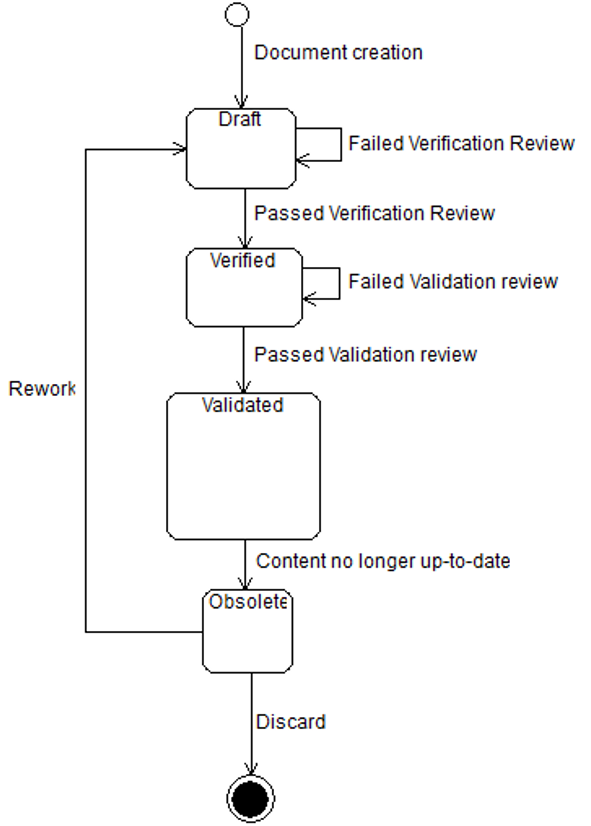 Document life cycleMaturity level assignmentAt every validation review an estimate is made regarding the maturity level of this document. The estimate is based on the amount of ISO26262 requirements this document satisfies in relation to how many still have to be satisfied.Only the person(s) responsible for the validation review may determine the maturity level of the Safety Case documents.The maturity level will be assigned based on a scale of 0 – 4:Not compliant<50% compliant, roughly half of the aspects mentioned in ISO26262 are covered<75% compliant, roughly ¾ of the aspects mentioned in ISO26262 are covered<90% compliant, most of the aspects mentioned in ISO26262 are covered>90% compliant, so far to judge every aspect of the ISO26262 is coveredAbbreviated termsList all abbreviations here which are used in this document and are not covered by ISO26262-1 Clause 2Purpose and scopeThe Functional Safety Concept encompasses functional, implementation independent requirements on the safety of the Item. It refines the Safety Goals by defining the Safety Goals attributes and it establishes a link between the functional safety requirements and the preliminary architecture. The preliminary architecture is subject to refinement in order to ultimately evolve into the safety-compliant system.The functional safety requirements are allocated either to the preliminary architectural elements of the item, or to external measures.To do: add scope of item hereRelated documentsThe initiation of the validation plan is described in ISO26262-4, clause 5. The refinements of the validation plan are described in ISO26262-4, clause 6.4.6 and clause 9.4.2.Input documentsFor creating the validation plan:For refining the validation plan:Work products The following work products result from a validation activity:Validation plan (refined)Validation report (as a result of the evaluation of the validation plan)Other related documentsIf any other documents are used to create the Validation Plan, please note them here.ISO26262 complianceMaturity level indication rationaleElements and aspects of this document which are not compliant to ISO26262System – subsystem decompositionThe Item can be decomposed into systems and sub system in order to form the input to the chapter “Functional Safety Requirements and Allocation”. The Functional Safety Requirements are derived from the Safety Goals, after which the preliminary architectural elements are added to fulfil the Functional Safety Requirements.Complete preliminary system – subsystem decomposition documents to be added.Safety Goal attributesThe Safety Goals are defined in the HARA and provided with an ID. During the definition of the Functional Safety Concept the safety goal attributes are assigned to each Safety Goal.Status: Fault detection &…failure mitigationTransition to the safe stateFault tolerance time which maintain the item in a safe stateDriver warning in order to reduce the risk exposure time to an acceptable levelArbitration logic to select the most appropriate control request from multiple requests generated simultaneously by different functions (iso26262-3, clause 8)Functional Safety Requirements and AllocationThe functional safety requirements need to be allocated to either the preliminary architectural elements of the item or an external measure. The functional safety requirements need to be traceable to their corresponding preliminary architectural implementation or external measure.Please refer to the Item Definition for the top level architecture of which the preliminary architectural elements are derived.	SG1: 	Unintended locking while vehicle is in motion must be prevented	Safe State: 	Electric steering column lock is disengagedNote: new function blocks are marked “bold”	SG2: 	…	Safe State: 	…Note: This is an example, new function blocks are marked “bold”Appendix A – Review form for TSC template (Template only!!!)Change HistoryReview LogNotes to editorRevisionDateAuthorChapter(s)ReasonChange101-01-2016J. Johnsson1Content out of dateRemoved completed tasksNameTasks/ActivitiesCompanyEmail addressResponsibleJames SmithCompanyXjsmith@companyx.comAccountableSupportiveInformedConsulted (optional)NameRoleRole descriptionJames SmithFSMFunctional Safety Manager, responsible for the conformance of [company / department] to ISO26262.[name][role][description]ResponsibilityDescriptionResponsibleThe person who is ultimately responsible for the delivery of the work product. This person has to ensure the correctness, completeness, retention and availability of this document.AccountableThe person who has ultimate accountability and approval authority. This person is legally responsible for the correct implementation according to ISO26262.SupportiveThe team or person(s) supporting carrying out the “real” work. They are committed to the completion of the work product.InformedPerson(s) who must stay informed regarding results or actions taken but are not involved in final decision-making.Consulted (Optional) Those who can provide valuable input into the development of work products and are capable of determining the quality and correctness of the work product.DraftWhen a new document is created the status “Draft” will be assigned. Only after a positive verification review the document can be promoted to “Verified” by performing a verification review. Also Obsolete documents can be assigned the status “Draft” after changes have been made to update.Please refer to ISO26262-2 Table D.1 – Overview of verification reviews.VerifiedStatus after a successful verification review according to ISO26262-2 has been performed on a document with status “Draft”.ValidatedStatus after a successful validation review  according to ISO26262-2 has been performed on a document with status “Verified”.ObsoleteThe status of the document should be changed to “Obsolete” when its contents no longer match the current state of the Item, System or organization it concerns, regardless of the former document state.Document titleInternal IDRevision nrStatusResource locationProject planSafety planFunctional safety assessment planFunctional safety conceptDocument titleInternal IDRevision nrStatusResource locationTechnical safety requirements specificationHARASafety GoalsFunctional Safety ConceptDocument titleInternal IDRevision nrStatusResource locationID + Safety GoalAttributes of Safety GoalAttributes of Safety GoalAttributes of Safety GoalAttributes of Safety GoalAttributes of Safety GoalAttributes of Safety GoalID + Safety GoalRelated hazard (from HARA)Integrity + target lvl complianceSafe StateFTT (ms)Warning ConceptDegradation concept/ Emergency operationSafety goal from HARAAutomotive Safety Integrity Level (ASIL A-D)Safe StateFault Tolerance Time (FTT) Time span in which a system will not transition into a dangerous state despite a faultThe warning concept must be stated here. Example: Fault detection and warning of the driver in order to keep the vehicle in a safe stateThe degradation concept must be stated here. Example: Detection and neutralization of the fault through transition into a safe stateSG1 Unintended locking while vehicle is in motion must be preventedASIL D, 50%Electric steering column lock is disengaged100 ms1) Faults which in combination with another fault lead to a violation of the safety goal are communicated to the driver as a warning (yellow lamp). Degradation 1) is to be initiated.2) Faults which without a detection and control measure would lead to a violation of the safety goal are communicated to the driver as an alarm (red lamp) telling them to immediately go to a garage. Degradation 2) is to be initiated.1) After a number of vehicle starts, which have to be defined, the ESCL function is deactivated.2) Functionality will be deactivated within the fault tolerance time (FTT)SG2IDFunctional Safety RequirementIntegrityFSR1.1Vehicle speed v shall be detectedDFSR1.2FSR1.3FSR1.xIDFunctional Safety RequirementIntegrityFSR2.1…DFSR2.2FSR2.3FSR2.xRevisionDateAuthorChapter(s)ReasonDescription0.0104-07-2016R. vd BoomAllIncrease usability of these documentsProcessing general feedback to all template documentsRevisionDateReviewerChapter(s)ResultComments1